HOW DO I MIX THAT COLOR?      Directions: fill in each block with the correct combination of paint. Grade: ____/25 points  NAME:__________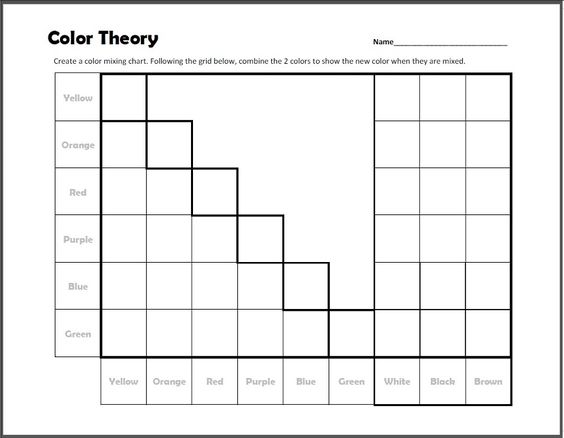 